Dear Parents and CarersAs you know the Prime Minister has announced a new national lockdown. During the period of national lockdown, schools will remain open to vulnerable children and the children of critical workers only.This decision does not suggest that schools and colleges are no longer safe places. Instead, limiting attendance is about reducing the number of contacts that all of us have with people in other households.Children with at least one parent or carer who is listed as a critical worker are eligible for a school place. If you are a critical worker and wish your child to attend school, please contact us to arrange a place if you have not yet done so.Children attending school do not need to wear school uniform, but must wear warm clothes as the school will be well ventilated.Free School Meal ProvisionFamilies of children eligible for free school meals can collect a packed lunch from 11.30am this week from Wednesday from Breckon Hill Community Centre. Further information will be sent out to families.Remote EducationTwo week learning packs are available to collect from school from 12pm today. Links to teaching videos are included and the packs. Teachers can be contacted by SeeSaw or email, their email addresses can be found at the top of the class newsletter. Please go to http://www.breckonhillprimary.co.uk/ go to news and the drop-down menu class newsletters.For children who do not have access to SeeSeaw, teachers will telephone weekly to offer support.New packs will be provided every fortnight. Please look out for dates for the next pack to be collected.Should you have any questions, please do not hesitate to contact us, we will do all we can to help.Please stay safe, thank you for your patience and understanding.Yours faithfully,Mrs J Smith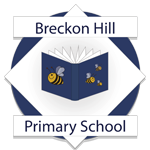 Breckon Hill Primary SchoolBreckon Hill RoadMiddlesbroughTS4 2DSTel: 01642 243044Headteacher: Mrs J Smithe-mail: contact@breckonhillprimary.co.ukwebsite: www.breckonhillprimary.co.ukBreckon Hill Primary SchoolBreckon Hill RoadMiddlesbroughTS4 2DSTel: 01642 243044Headteacher: Mrs J Smithe-mail: contact@breckonhillprimary.co.ukwebsite: www.breckonhillprimary.co.uk5th 5th January 20215th 5th January 2021